Отчет по итогам проведения муниципальных соревнований юниоров«JuniorSkills» по компетенции «Дополнительное образование в области технического творчества»Старший эксперт площадки:________________/О.Г. Комлева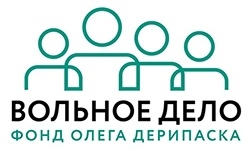 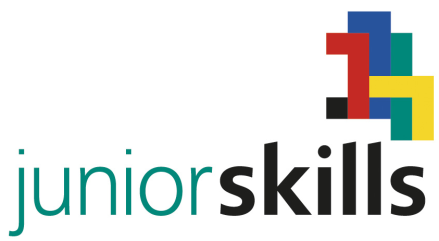 №/пПоказательСодержание1Число конкурсантов, принявших участие в соревнованиях.5 (пять) человек2Количество наставников/экспертов, принявших участие в оценке конкурсантов5 наставников/экспертов3 независимых эксперта3Названия организаций, принявших участие. - Республиканский детский технопарк "Кванториум" - МБОУ ДО «СЮТ Устиновского района» - МБОУ ДО "Дом детского творчества первомайского района" - МБОУ СОШ № 89 - МБОУ Гимназия № 564Победитель (Ф.И.О., Организация, сумма баллов)Макарова Юлия Андреевна, - МБОУ ДО "Дом детского творчества Первомайского района" 86,175Число гостей (учащихся школ, учителей и пр.), посетивших площадкуУчастников – 5Экспертов – 8Волонтеров – 25Учителей СОШ/ДО  - 2Представители:Суджян Светлана МихайловнаЧисло волонтёров, участвующих в конкурсных заданиях (место учебы, класс)25 человекМБОУ № 52 класс 8а, 8бМБОУ № 45 класс 6Предложения и замечания по проведению муниципальных соревнований юниоров Отмечена хорошая организация соревнований, четкое выполнение регламента. Замечаний нет.